Załącznik nr 1 – Formularz ofertowyFORMULARZ OFERTOWYDotyczy zamówienia ogłoszonego przez Gminę Brojce: Dostawa oleju opałowego do szkółDANE DOTYCZĄCE WYKONAWCY:Pełna nazwa (firma) dokładny adres Wykonawcy/ów (w przypadku składania oferty przez podmioty występujące wspólnie należy podać nazwy (firmy) wszystkich członków spółki cywilnej lub konsorcjum oraz wskazanie lidera konsorcjum):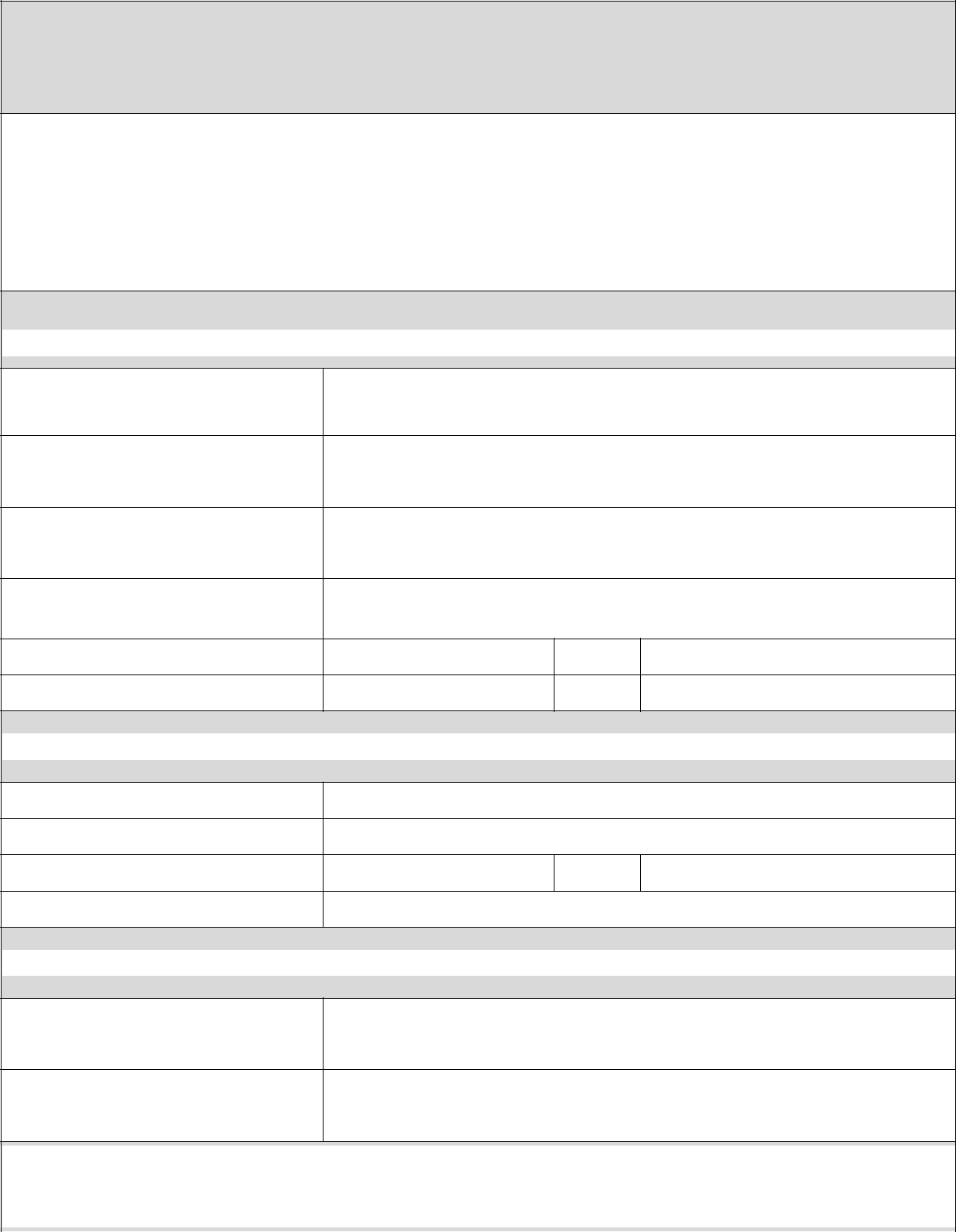 Dokładny adres Wykonawcy/ów (w przypadku składania oferty przez podmioty występujące wspólnie należy podać dokładne adresy wszystkich członków spółki cywilnej lub konsorcjum):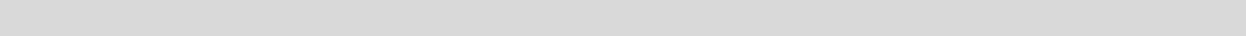 Miasto:Województwo:Kod pocztowy:Ulica i numer domu:REGON:	NIP:Telefon:	Faks:3) Dane osoby upoważnionej do kontaktu w sprawie przedmiotowego postępowania:Imię:Nazwisko:Telefon:	Faks:Adres e-mail:Adres do korespondencji (wypełnić jeśli jest inny niż adres wskazany w pkt. 2)Kod pocztowy, miastoUlica, nr domuZgodnie z danymi określonymi w KRS/ CEIDG lub innym dokumencie rejestrowym osobą/osobami upoważnioną/ upoważnionymi do reprezentowania podmiotu jest/są (właściciel, członek zarządu, prokurent itp.):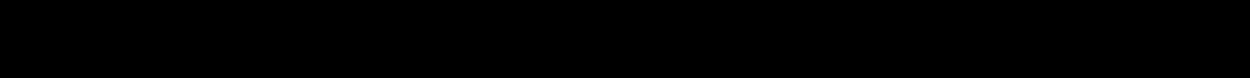 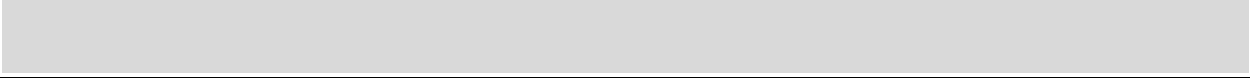 Strona 1 z 4Załącznik nr 1 – Formularz ofertowyImię i Nazwisko:Imię i Nazwisko:Zgodnie z załączonym do oferty pełnomocnictwem osobą uprawnioną do reprezentowaniaWykonawcy jest (jeżeli dotyczy):Imię i Nazwisko:7) HASŁO DOSTĘPOWE do odszyfrowania „Oświadczenia” (jeżeli dotyczy):……………………………………………………………………………………………..……………………………………………………………..przesłanego ze skrzynki:………………………………………………………………….. na adres e-mail Zamawiającego:zp@brojce.net.plInne informacje niezbędne dla prawidłowego dostępu do dokumentu w szczególnościo wykorzystanym programie szyfrującym lub procedurze odszyfrowania danych zawartych wOświadczeniu (jeżeli dotyczy):……………………………………………………………………………………………………………………………………………………………..……………………………………………………………………………………………………………………………………………………………..OFERUJEMY WYKONANIE ZAMÓWIENIA zgodnie z wymogami zawartymi w specyfikacji istotnych warunków zamówienia, w tym z umową:Za cenę ……………………..… zł (słownie …………………………………………………………………..………………………), która wynika z poniższej kalkulacji :Uwaga: W kolumnie 3 należy wpisać cenę netto producenta PKN ORLEN S.A. oleju opałowego lekkiego obowiązującą w dniu 12.09.2020 r. W cenniku PKN ORLEN S.A. olej opałowy lekki odpowiada olejowi napędowemu grzewczemu Ekoterm Plus. W kolumnie 4 należy uwzględnić marżę lub upust wykonawcy, która(y) jest stała(y) przez cały okres obowiązywania umowy.Strona 2 z 4Załącznik nr 1 – Formularz ofertowyCzas dostawy od momentu zgłoszenia zamówienia drogą faksową/e-mail: …………… dni;Termin płatności - liczba dni na opłacenie faktury za dostarczony olej opałowy, licząc od dnia dostarczenia faktury Zamawiającemu: …………. dni.OŚWIADCZAMY, że :Zapoznaliśmy się z treścią SIWZ i nie wnosimy do niej zastrzeżeń;Przedmiot umowy objęty jest stawką podatku: VAT 23% lub ……..…%**W przypadku gdy Wykonawca uprawniony jest do stosowania innej stawki podatku VAT należy przekreślić wpisaną 23% stawkę podatku VAT, a w wykropkowane miejsce wpisać właściwą stawkę podatku VAT i uzasadnić w załączniku do oferty zastosowanie innej niż podstawowa stawki podatku VAT.Powierzymy wykonanie następującej części zamówienia podwykonawcom (jeżeli dotyczy należy wskazać części zamówienia i firmy podwykonawców).Wypełniliśmy obowiązki informacyjne przewidziane w art. 13 lub art. 14 RODO* wobec osób fizycznych, od których dane osobowe bezpośrednio lub pośrednio pozyskaliśmy w celu ubiegania się o udzielenie zamówienia publicznego w niniejszym postępowaniu.**Rozporządzenie Parlamentu Europejskiego i Rady (UE) 2016/679 z dnia 27 kwietnia 2016 r. w sprawieochrony osób fizycznych w związku z przetwarzaniem danych osobowych i w sprawie swobodnego przepływu takich danych oraz uchylenia dyrektywy 95/46/WE (ogólne rozporządzenie o ochronie danych) (Dz. Urz. UE L 119 z 04.05.2016, str. 1).**W przypadku gdy wykonawca nie przekazuje danych osobowych innych niż bezpośrednio jego dotyczących lub zachodzi wyłączenie stosowania obowiązku informacyjnego, stosownie do art. 13 ust. 4 lub art. 14 ust. 5 RODO treści oświadczenia wykonawca nie składa (zaleca się usunięcie treści oświadczenia np. przez jego wykreślenie).Jesteśmy przedsiębiorstwem*: □ mikroprzedsiębiorstwem □ małym □ średnim □ dużym*Zaznaczyć odpowiednią opcję. Mikroprzedsiębiorstwo: przedsiębiorstwo, które zatrudnia mniej niż 10 osób i którego roczny obrót lub roczna suma bilansowa nie przekracza 2 milionów EUR; Małe przedsiębiorstwo: przedsiębiorstwo, które zatrudnia mniej niż 50 osób i którego roczny obrót lub roczna suma bilansowa nie przekracza 10 milionów EUR; Średnie przedsiębiorstwo: przedsiębiorstwo, które nie jest mikroprzedsiębiorstwem ani małym przedsiębiorstwem i które zatrudnia mniej niż 250 osób i którego roczny obrót nie przekracza 50 milionów EUR lub roczna suma bilansowa nie przekracza 43 milionów EUR; Duże przedsiębiorstwo: przedsiębiorstwo, które nie jest przedsiębiorstwem ani małym ani średnim przedsiębiorstwem.Strona 3 z 4Załącznik nr 1 – Formularz ofertowyAKCEPTUJEMY WZÓR UMOWY (stanowiący załącznik nr 3 do SIWZ) i w przypadku wyboru naszej oferty zobowiązujemy się w do zawarcia umowy na warunkach określonych w tym wzorze, w terminie i miejscu wyznaczonym przez zamawiającego.…………………….….……. (miejscowość),	dnia ……………..……. r.………………………………………………………………………………………………………………...pieczęć imienna i podpis osób/osoby uprawnionej doreprezentowania wykonawcyStrona 4 z 4Cena netto 1Cena netto 1 m3m3 olejuCena netto 1 m3StawkaPrzedmiotIlośćopałowegoMarża(+) luboleju opałowegoWartośćStawkaCena ofertowaPrzedmiotIlośćlekkiegoMarża(+) lublekkiego wraz zWartośćVAT(wartośćzamówieniaw m3lekkiegoUpust (-) zł/ m3lekkiego wraz znettoVAT(wartośćzamówieniaw m3lekkiegoUpust (-) zł/ m3lekkiego wraz znettoVATbrutto)producentamarżą/upustemw %brutto)na dzieńwykonawcy12.09.20205 kol =6 kol. =8 kol. =1 kol.2 kol.3 kol.4 kol.5 kol =(5 kol. x 27 kol.8 kol. =1 kol.2 kol.3 kol.4 kol.3 kol.+ /- 4 kol.(5 kol. x 27 kol.(6 kol. + 7 kol.)3 kol.+ /- 4 kol.kol.)(6 kol. + 7 kol.)kol.)Olej opałowymarża (+) .…lekkimarża (+) .…lekki68,0…………….…………..………….………%……………PN-C-96024-L-68,0…………….…………..………….………%……………PN-C-96024-L-upust (-) …….1upust (-) …….1Firma (nazwa) podwykonawcyCzęść (zakres) zamówienia